Insurance Coordinator – 8 Hour Day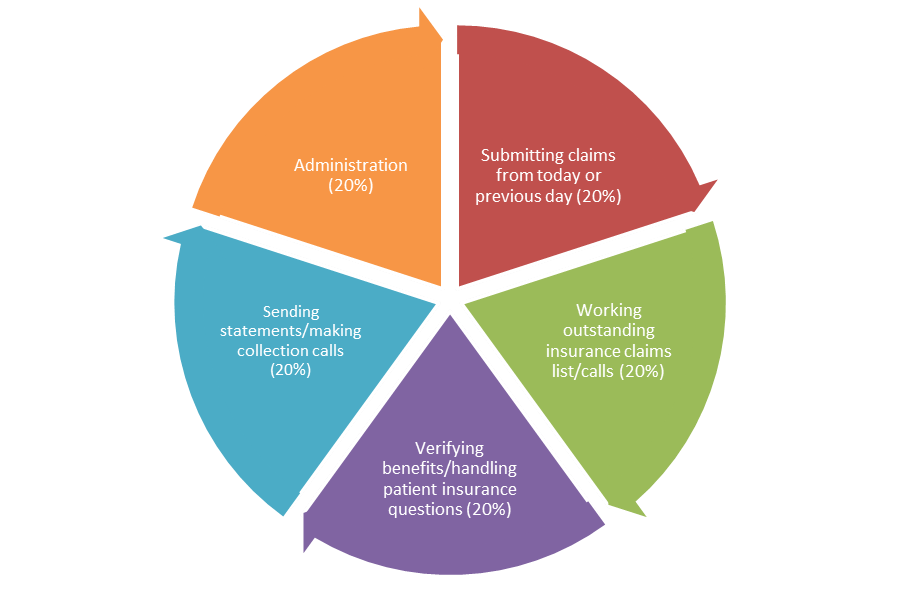          Time                                                             Activity8 AM –    9 AM9 AM –   10 AM10 AM – 11 AM11 AM – 12 PM12 PM –  1 PM1 PM –    2 PM2 PM –    3 PM3 PM –   4 PM4 PM –   5 PM